HABITER LA RÉVOLUTIONLogement, propriété etcitoyenneté XVIIIe — XXIe siècleLe 28 et 29septembre 2023Université de ToursSite Tanneurs – Salle des Actes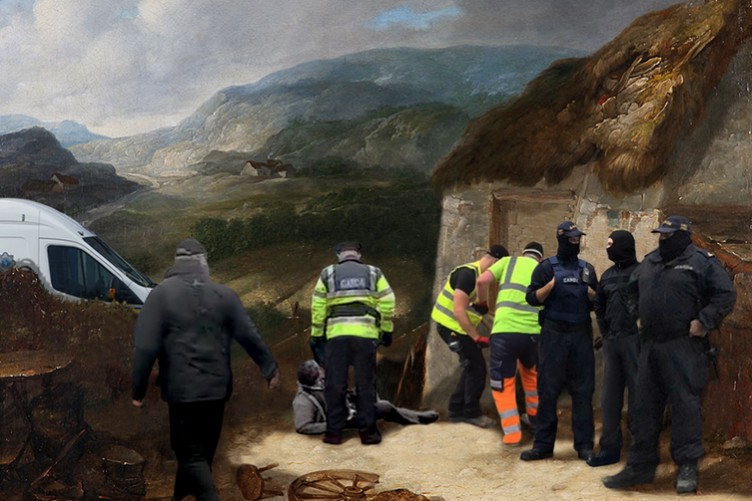 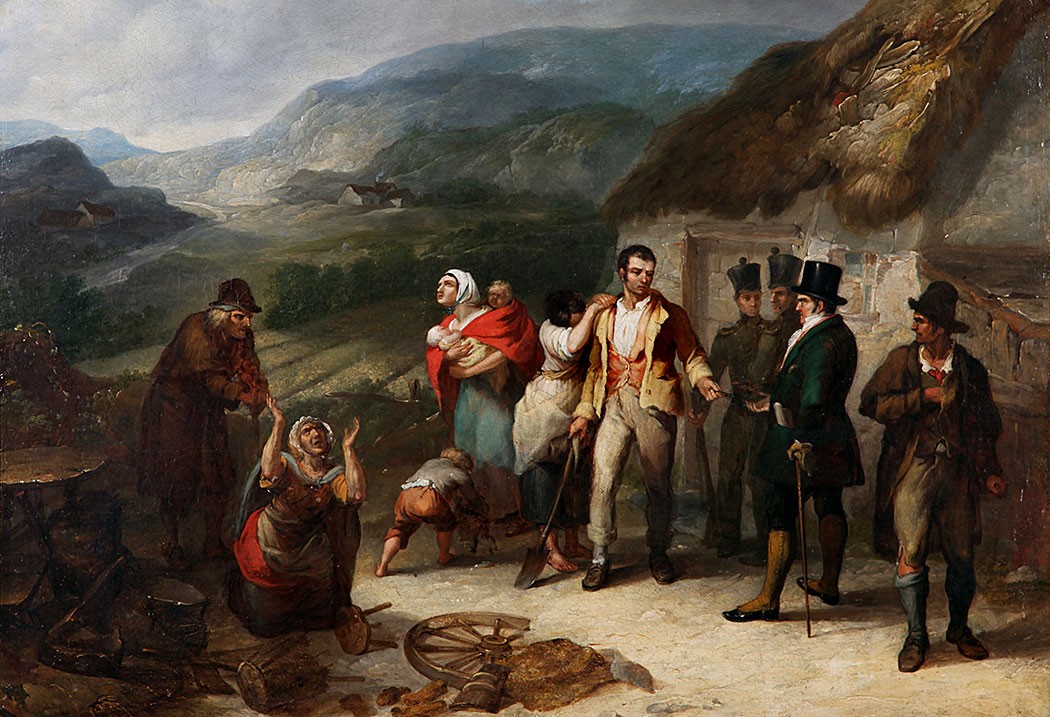 COMITÉ D’ORGANISATIONRoxane Bonnardel-Mira (Université de Tours)Laurent Cuvelier(Université de Tours)Alexandre Frondizi(Université Paris 1 Panthéon-Sorbonne)Paul Lecat(Université de Tours)Pour suivre à distance le colloque, contacter :                                                         roxane.bonnardel@gmail.com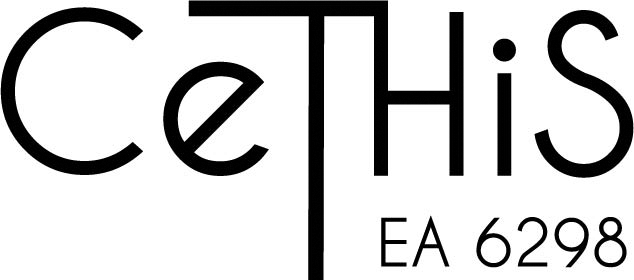 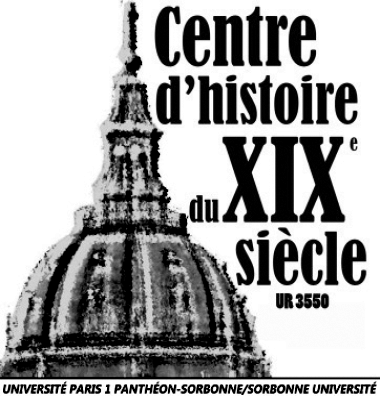 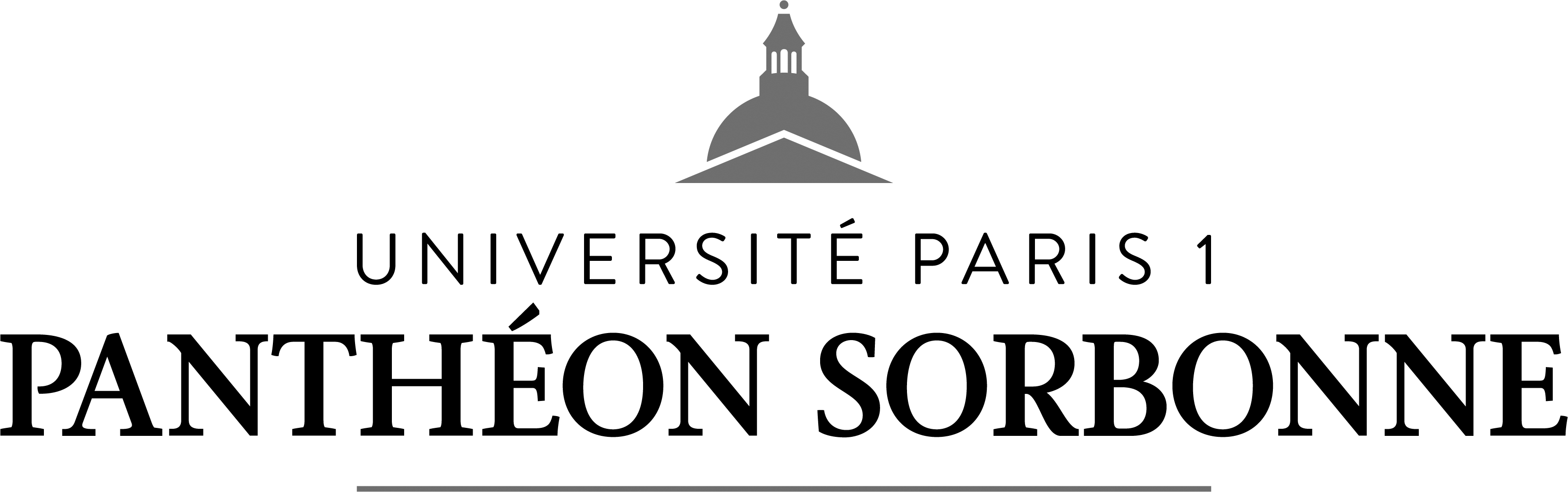 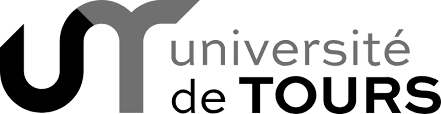 Jeudi28 septembre9h : Accueil 9h30 : Introduction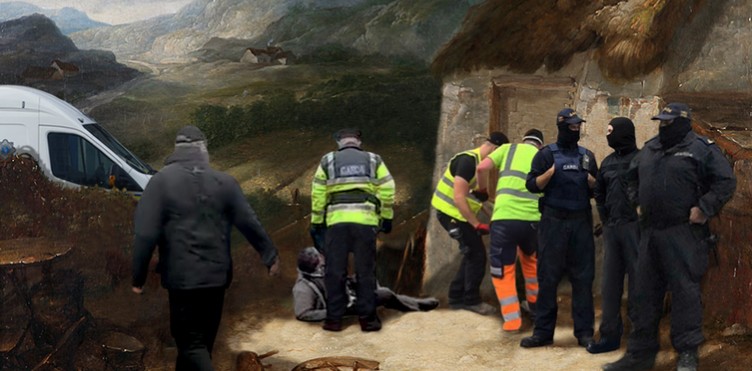 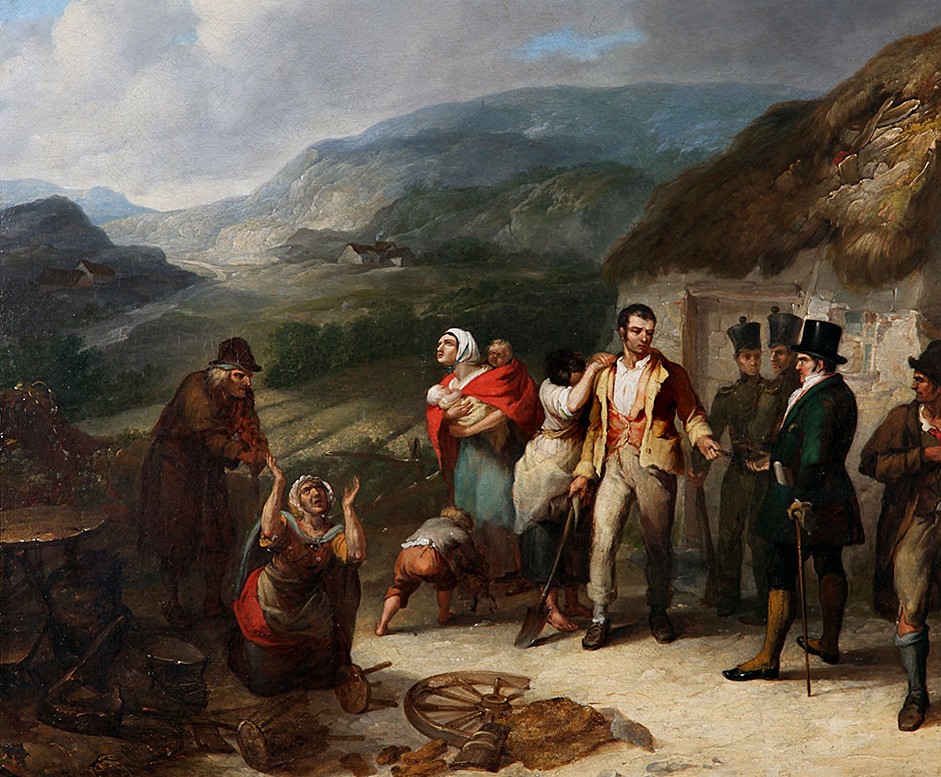 PROPRIÉTÉS RÉVOLUTIONNÉESPrésidence : Ulrike Krampl (Université de Tours)10h : Rafe Blaufarb (Florida State University) :« L’espace urbain avant l’invention de la propriété moderne: de la féodalité à l’individualisation, 1789-1834 »10h30 : Catherine Brice (Université Paris-Est Créteil) :« Les propriétaires exilés dans la révolution de 1821 au Piémont »11h : Anne O’Donnell (New York University) :« Logement, propriété et révolution dans l’Empire russe, 1914-1921 »11h30-11h45 – Pause 11h45-12h30 : DISCUSSIONLA RÉVOLUTION À DOMICILEPrésidence : Laurent Besse (Université de Tours)14h : Eleonora Canepari(École des hautes études en sciences sociales) :« Une rue sans histoire ? Les habitants de la rue d’Aubagne (Marseille, XVIIe – XIXe siècles) »14h30 : Thomas Pasquier (Université Paris 8) :« Se loger pour mieux voler: les vols en chambre pendant la Révolution française »15h : Iris Pupella-Noguès (Université Paris-Est Créteil) :« S’opposer au régime depuis chez soi. Gestes de la résistance civile à Trieste pendant le fascisme »15h30 – 15h45 : Pause 15h45 – 16h30 : DISCUSSION17h – 19h : VISITE GUIDÉE DE LA VILLE TOURSVendredi 29 septembre9h : Accueil LOGEMENTS ET ÉMANCIPATIONSPrésidence : Stéphanie Sauget (Université de Tours)9h30 : Ophélie Siméon(Université Sorbonne Nouvelle) :« Vers un ‘Nouveau monde moral’: le logement en révolution chez les premiers socialistesbritanniques (1820-1845) »10h00 : Charlotte Vorms(Université Paris 1 Panthéon-Sorbonne) :« Le gouvernement de l’habitat précaire aux racinesde la démocratisation de l’Espagne sous le franquisme ?L’économie morale des habitants des baraques »10h30 : Óscar Calvo Isaza(Universidad Nacional de Colombia) :« Pauvreté urbaine, sciences sociales et révolution (Amérique latine, années 1950 - années 1980) »11h00 : Youssef El Chazli (Université Paris 8):« Se mobiliser pour l’immobilisme : du droit au logement aux droits des bâtiments dans l’Égypte révolutionnaire »11h30-11h45 : Pause 11h45-12h30 : DISCUSSION12h30 : CONCLUSIONSEmmanuel Bellanger (CNRS)